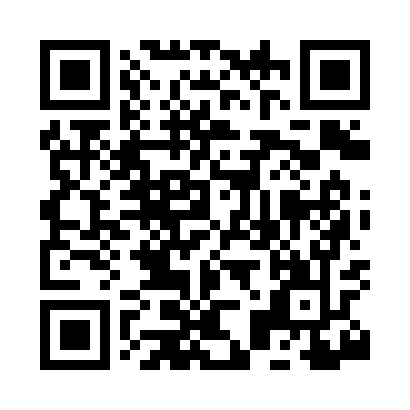 Prayer times for Julien, Iowa, USAMon 1 Jul 2024 - Wed 31 Jul 2024High Latitude Method: Angle Based RulePrayer Calculation Method: Islamic Society of North AmericaAsar Calculation Method: ShafiPrayer times provided by https://www.salahtimes.comDateDayFajrSunriseDhuhrAsrMaghribIsha1Mon3:455:301:075:118:4410:292Tue3:465:311:075:118:4410:283Wed3:475:311:085:118:4410:284Thu3:485:321:085:118:4310:275Fri3:495:321:085:118:4310:276Sat3:505:331:085:118:4310:267Sun3:515:341:085:118:4210:258Mon3:525:341:085:118:4210:259Tue3:535:351:085:118:4210:2410Wed3:545:361:095:118:4110:2311Thu3:555:371:095:118:4110:2212Fri3:565:371:095:118:4010:2113Sat3:575:381:095:118:3910:2014Sun3:585:391:095:118:3910:1915Mon4:005:401:095:118:3810:1816Tue4:015:411:095:118:3710:1717Wed4:025:421:095:118:3710:1618Thu4:045:421:095:108:3610:1519Fri4:055:431:105:108:3510:1320Sat4:065:441:105:108:3410:1221Sun4:085:451:105:108:3410:1122Mon4:095:461:105:108:3310:1023Tue4:105:471:105:098:3210:0824Wed4:125:481:105:098:3110:0725Thu4:135:491:105:098:3010:0526Fri4:155:501:105:098:2910:0427Sat4:165:511:105:088:2810:0228Sun4:175:521:105:088:2710:0129Mon4:195:531:105:088:269:5930Tue4:205:541:105:078:259:5831Wed4:225:551:095:078:239:56